相続関係図亡くなった方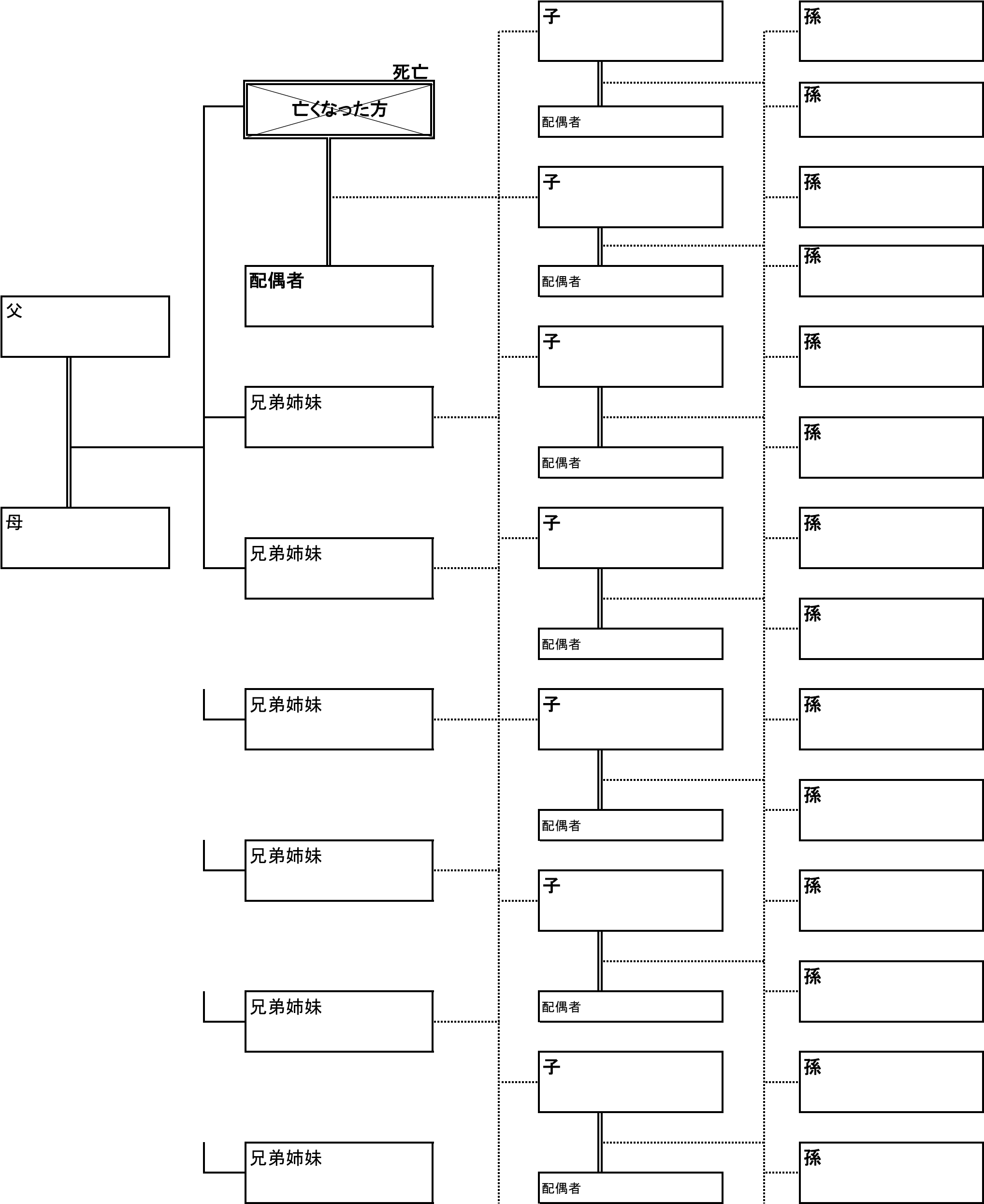 ご持参頂きたいもの※ なくてもご相談は可能ですが、あれば正確なご相談が可能になりますので、できるだけお持ちください。□ あなたの住民票（省略のないもの） □ あなたの戸籍謄本□ 亡くなった人の住民票除票（省略のないもの） □ 亡くなった人の戸籍謄本□ 裁判所からきた書面、提出した書類すべて□ 相続税の申告書写し（相続税の申告をしている場合）□ 亡くなった人の遺言書□ 亡くなった人の固定資産課税明細書□ 亡くなった人の預貯金の通帳、残高証明書□ 亡くなった人の宛の証券会社からの郵便物□ 亡くなった人の宛の保険会社からの郵便物□ 亡くなった人から贈与された不動産の登記事項証明相続相談カード（わかる範囲でご記入ください。わからなくても相談は可能です。）ふ　　　　り　　　　が　　　　な	◆ あなたの名前　	　　　　　　　　　　　　　（男/女）◆ 遺言はありますか？	□はい　 □いいえ　 □わからない◆ 亡くなった人名義の不動産があれば、下の欄に記入してください。　　　□わからない◆ 亡くなった人名義の預貯金があれば、下の欄に記入してください　　　　□わからない◆ 亡くなった人名義の株式や投資信託があれば、下の欄に記入してください　　□わからない◆ 亡くなった人が加入していた保険があれば、下の欄に記入してください　　　□わからない◆ その他の財産がある場合や気になる点があれば、以下に記入してください。氏 名氏 名ふ　り　が　なふ　り　が　な死亡日（昭・平　　　年　　　月　　　日）生年月日（明・大・昭・平　　　　年　　　月　　　日）本籍地本籍地最後の住所最後の住所